Publicado en Madrid, Las Rozas y Alcobendas el 05/07/2016 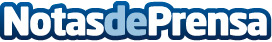 Escuela de cocina para niños, una tendencia en augeNo hay duda, lejos de ser sólo una moda de carácter mediático, las escuelas de cocina infantiles son una tendencia en auge que ha venido para quedarse. Este año, y como otro reconocimiento al trabajo realizado, Masterchef Junior ha estado en las Escuelas de Kitchen Academy en busca de aspirantes para su cuarta edición. Además de su sede en la localidad madrileña de Las Rozas, Kitchen Academy abre una nueva escuela de cocina en AlcobendasDatos de contacto:Kitchen Academy Escuelas de Cocinawww.kitchenacademy.es91 493 88 56Nota de prensa publicada en: https://www.notasdeprensa.es/escuela-de-cocina-para-ninos-una-tendencia-en Categorias: Nutrición Gastronomía Televisión y Radio Madrid Infantil Ocio para niños Universidades http://www.notasdeprensa.es